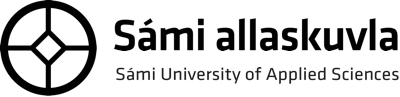 Semesterplan for Samisk kultur- og samfunnskunnskap 1 (SER 180), 15stp, høsten 2020Denne planen må leses sammen med studieplanen for faget.
Kurset skal inneholde følgende kunnskapsområder: Formidling Samisk språksituasjon Samisk historie og religion Samisk samfunnsliv Samiske kulturuttrykk og symbolikkFremstillinger av sameneKulturforståelse og håndtering av møter mellom mennesker fra ulike folkegrupperSamer og internasjonal rettDet vil i størst mulig grad bli lagt opp til undervisning/veiledning hver ukedag fra kl. 09.00 til 16.00, men andre tider kan også forekomme. Dersom ikke andre tider er oppgitt skal studentene etter kl.12.00 jobbe med pensum, egne arbeid, gruppearbeid og planlegging av foredrag til skoler. I løpet av studietiden skal studenten ha seks fremlegg, bestående av både selvstendig arbeid og gruppefremlegg. Merkedatoer: 15. oktober 2020:	Tema for muntlig eksamen gis.22. oktober 2020:	Muntlig eksamen, totalt 50 min. Eksamen består av en presentasjon av et gitt tema, og muntlig eksaminasjon av pensum.
Studenter: De samiske veiviserne + andre studenter.  Dersom ikke annet er oppgitt er forelesningene mellom kl. 09.00 til 16.00Det tas forbehold om endringer i semesterplanen. Følg med i Digigiisá og e-post.Muntlig eksamen torsdag 22. oktober på rom Stealládat.
Første reiseuke for Samiske veivisere er uke 44, 26. oktober eller uke 45, 2. november.Uke 35 – Forberedelsesuke24.08-28.08Uke 35 – Forberedelsesuke24.08-28.08Rom: ForeleserRom: ForeleserBeskrivelseBeskrivelseAnbefalt pensumAnbefalt pensumMandag 24.08 09:00 – 11:00 Rektor ønsker velkommen, informasjon fra studieadministrasjonen11:00-11:30 Rundtur Diehtosiida11:00-12:30 Lunsj, medbrakt12:30-13:30 Gjennomgang av SER 180, SER 18114:00-15:00 Gjennomgang av SER 182Mandag 24.08 09:00 – 11:00 Rektor ønsker velkommen, informasjon fra studieadministrasjonen11:00-11:30 Rundtur Diehtosiida11:00-12:30 Lunsj, medbrakt12:30-13:30 Gjennomgang av SER 180, SER 18114:00-15:00 Gjennomgang av SER 182Gielastat / StealládátLena GaupEva MåsøGielastat / StealládátLena GaupEva MåsøGjennomgang av krav og semesterplan, hvilke emner og fagfolk som foreleser i hva. Forberede valg av tema for skriftlig akademisk oppgave for vår 2021, SER 181.Gjennomgang av krav i SER182. Reiserute legges, med ønskede områder ifht bestillinger. Gruppene deles for året, SOME og pressemeldingsansvar fordeles gruppevis for året.Gjennomgang av krav og semesterplan, hvilke emner og fagfolk som foreleser i hva. Forberede valg av tema for skriftlig akademisk oppgave for vår 2021, SER 181.Gjennomgang av krav i SER182. Reiserute legges, med ønskede områder ifht bestillinger. Gruppene deles for året, SOME og pressemeldingsansvar fordeles gruppevis for året.Tirsdag 25.0808:00-15:00Tur til Riddoduottar musea, NRK Sápmi, Sámediggi, Sámi dáiddáguovddáš(12:00-14:00 Avslutning for fjorårets studenter17:00 – Utedag med studentstyret)Tirsdag 25.0808:00-15:00Tur til Riddoduottar musea, NRK Sápmi, Sámediggi, Sámi dáiddáguovddáš(12:00-14:00 Avslutning for fjorårets studenter17:00 – Utedag med studentstyret)SáhkaskáidiLena S K GaupSáhkaskáidiLena S K GaupAvhengig om institusjoner tar i mot gjester eller ikke. Møtene kan bli digitale.Videomøte med Sametinget, virituell omvisning, eller tur til Karasjok.Eventuelt rundtur i Kautokeino, museum, JuhlsAvhengig om institusjoner tar i mot gjester eller ikke. Møtene kan bli digitale.Videomøte med Sametinget, virituell omvisning, eller tur til Karasjok.Eventuelt rundtur i Kautokeino, museum, JuhlsOnsdag 26.0810:00-13:00 Offentlig åpning13:00-16:00 Fotoshoot av veiviserne, kofterOnsdag 26.0810:00-13:00 Offentlig åpning13:00-16:00 Fotoshoot av veiviserne, kofterGielastatFotograf oppgis ved studiestartGielastatFotograf oppgis ved studiestartVeivisere skal på scenen for å motta stafettpinnen. Veivisere skal på scenen for å motta stafettpinnen. Torsdag 27.08 09:00-11:00 Kurs i Canvas12:00- 14:00 Kurs i DFØ, reiseregninger14:00 – 15:00 Skikk og bruk i SOMETorsdag 27.08 09:00-11:00 Kurs i Canvas12:00- 14:00 Kurs i DFØ, reiseregninger14:00 – 15:00 Skikk og bruk i SOMEStudieadministrasjonenElle Marie Vik, Berit Elle BongoEva MåsøStudieadministrasjonenElle Marie Vik, Berit Elle BongoEva MåsøKun veivisereSnap, Instagram, Facebook, Tiktok? Kun veivisere.Kun veivisereSnap, Instagram, Facebook, Tiktok? Kun veivisere.Fredag 28.0809:00-10:30 «Hvordan overleve et akademisk år»12:00 – 15:30 Første fremføringFredag 28.0809:00-10:30 «Hvordan overleve et akademisk år»12:00 – 15:30 Første fremføringSullodatRådgivereSullodatRådgivere10 minutter fremføring for hver student.Tema: Hvem er du, hjemplassen din, hvor du kommer fraEvaluering i plenum.10 minutter fremføring for hver student.Tema: Hvem er du, hjemplassen din, hvor du kommer fraEvaluering i plenum.Se emnebolk 1: formidling, SER 182 Smith (2017) «Presentasjonsteknikk»Se emnebolk 1: formidling, SER 182 Smith (2017) «Presentasjonsteknikk»Uke 36 – Første foredragsuke31.08-04.09Rom: ForeleserRom: ForeleserBeskrivelseBeskrivelseAnbefalt pensumAnbefalt pensumMandag 31.0809:00-12:00 Identitet, etnisitet12:00-13:00 Lunsj13:00 – 16:00 Samisk mangfold og samer som urfolkGielastat / StealládatIngá Elise Påve IdivuomaAnja SombyGielastat / StealládatIngá Elise Påve IdivuomaAnja SombyUtlevering av arbeidsoppgave 2Utlevering av arbeidsoppgave 2Se emnebolk 4 og 7Andersen (2006), Bjørklund (2016), Joks (2016), Nystad mfl (2016), Pedersen og Høgmo (2012), Vars (2017)Balto og Østmo (2012)Se emnebolk 4 og 7Andersen (2006), Bjørklund (2016), Joks (2016), Nystad mfl (2016), Pedersen og Høgmo (2012), Vars (2017)Balto og Østmo (2012)Tirsdag 01.0909:00-11:00 Kultur, kulturell sensitivitet11:00 – 12:00 Lunsj12:00 – 16:00 Sørsamisk samfunnsliv og historieGielastat / StealládatAnja SombyEva M FjellheimGielastat / StealládatAnja SombyEva M FjellheimAvsluttes med spørsmålsrunde om identitet, urfolk og kulturAvsluttes med spørsmålsrunde om identitet, urfolk og kulturSe emnebolk 4 og 7Som før.Fjellheim (2016)Se emnebolk 4 og 7Som før.Fjellheim (2016)Onsdag 02.0909:00-15:00 RetorikkGielastat / Stealládat Ánde SombyGielastat / Stealládat Ánde SombyEtos, patos, logos, fremføringsteknikkerEtos, patos, logos, fremføringsteknikkerTilleggslitteratur, Anderson 2013, Phillips (2014), Brown (2011),  Rosling (2014),Se også pensum SER 182 Smith 2017 «Presentasjonsteknikk»Tilleggslitteratur, Anderson 2013, Phillips (2014), Brown (2011),  Rosling (2014),Se også pensum SER 182 Smith 2017 «Presentasjonsteknikk»Torsdag 03.09.2020 09:00 – 11:00 Samer på russisk side av Sápmi11:00-12:00 Lunsj12:00-14:00 Samer på russisk side av SápmiGielastat / StealládatAnna AfanasyevaGielastat / StealládatAnna AfanasyevaOversikt over politisk situasjon og økonomisk situasjon i dagTvangsflyttingDuodji og symbolikkInternat og utdannelseOversikt over politisk situasjon og økonomisk situasjon i dagTvangsflyttingDuodji og symbolikkInternat og utdannelseOppgis ved studiestart, se for eksempel CanvasOppgis ved studiestart, se for eksempel CanvasFredag 04.0909:00 – 16:00 Fremføring av oppgave 2SullodatRådgivere SullodatRådgivere Se emnebolk 1: formidling, SER 182 Smith (2017) «Presentasjonsteknikk»Se emnebolk 1: formidling, SER 182 Smith (2017) «Presentasjonsteknikk»Uke 37 – Andre foredragsuke07-11.09.Rom: ForeleserBeskrivelseAnbefalt pensumMandag 07.0909:00-10:00 Hvordan utvikle gode digitale presentasjoner/ powerpointpresentasjoner, fokus på visuell komminikasjon 10:00-11:30 Samiske språk12:00-15:00 Johan Turi, joiken i gammel og ny tapning, og samisk ordkunstGielastat / StealládatCorpcom media, webinarAnne Britt Klemetsen HættaHarald GaskiUtlevering av arbeidsoppgave.Gjennomgang av seks prinsipper for utvikling av gode presentasjoner, gi grunnleggende forståelse av visuell kommunikasjon og best støtte opp under budskapet.Tilleggslitteratur, Anderson 2013, Phillips (2014), Brown (2011),  Rosling (2014),Se også pensum SER 182 Smith 2017 «Presentasjonsteknikk»Emnebolk 2: Todal (2013, 2009), Helander (2009)Emnebolk 5: Skaltje (2004)Emnebolk 6: Turi (2011)Tirsdag 08.0909:00-11:00 Reindrift 12:00-15:00 ReindriftGielastat / StealládatICR Internasjonalt reindrifttsenterReindrift i verden, sammenlignende perspektiv om reindrift i Sápmi.Veiviserne utspørres av faglærer. Målsetning: kunne svare faglig på spørsmål innen dette temaet i klasserommetSe emnebolk 4: bl.a Benjaminsen, Tor A, m. fl. (2016), Reindriftsnytt (2016:1), emnebolk 3: Renberg (1905).Onsdag 09.0909:00-11:00 Duodji, dáidda, gáktiLunsj12:00-13:00 Duodji, dáidda, gákti13:15-15:00 Samiske språkGielastat / StealládatInga Påve IdivuomaAnne Britt Klemetsen HættaVeiviserne utspørres av faglærer. Målsetning: kunne svare faglig på spørsmål innen dette temaet i klasserommetPåve Idivuoma (2019): kofter.Se emnebolk 4 og 5: Gaski (2004), Guttorm (2009), Åhren (2004)Emnebolk 2: Todal (2013, 2009), Helander (2009)Torsdag 10.0909:00-11:00 Aktuelle debatter på finsk side av Sápmi 12:00-15:00 Samiske fortellertradisjoner og joikGielastat / StealládatAslak HolmbergÁnte Mihkkal GaupSammenlignende perspektiv: språk, reindrift, sametingets valgmanntall, rettighetssituasjon i FinlandFredag 11.09
09:00-16:00 Fremføre oppgave 3SullodatRådgivereSe emnebolk 1: formidling, SER 182 Smith (2017) «Presentasjonsteknikk»Uke 38 –  Tredje foredragsuke14.-18.09Rom: ForeleserBeskrivelseAnbefalt pensumMandag 14.0909:00-11:00 Samisk historieLunsj12:00-16:00 Samisk historieGiellastat/StealládatSiv Rasmussen
Utlevering av arbeidsoppgave.Se emnebolk 3: Bjørklund (2000), Kalstad (1997), Minde (2005), Olsen og Hansen (2004), Renberg (1905), Solbakk (2004)Tirsdag 15.0909:00-11:00 Samisk historieLunsj12:00-16:00 Samisk historieGiellastat/StealládatSiv RasmussenSe emnebolk 3: Bjørklund (2000), Kalstad (1997), Minde (2005), Olsen og Hansen (2004), Renberg (1905), Solbakk (2004)Onsdag 16.0909:00-11:00 Samisk historieLunsj12:00-14:00 Samisk historie14:15- 15:00 Sannhets og forsoningskommisjonen Giellastat/StealládatSiv RasmussenLiv Inger SombyVeiviserne utspørres av faglærer. Målsetning: kunne svare faglig på spørsmål innen dette temaet i klasserommetSom før.Torsdag 17.0909:00-11:30 Dekolonisering i Sápmi, aktuelle debatter på svensk side Lunsj 12:30-14:30 Tall om samer og samiske forhold – hva som finnes og hva som ikke finnes14:30-15:00 Rollespill/quiz samiske tallGiellastat/StealládatOl Johan SikkuTorunn PettersenVeiviserne utspørres av faglærer. Målsetning: kunne svare faglig på spørsmål innen dette temaet i klasserommetSe emnebolk 4.Pettersen (2012), se også her. Fredag 18.09.202009:00-16:00Fremføre oppgave 4SullodatRådgivereSe emnebolk 1: formidling, SER 182 Smith (2017) «Presentasjonsteknikk»Uke 39 – Fjerde foredragsuke21.-25.09Rom: ForeleserBeskrivelseAnbefalt pensumMandag 21.0909:00 – 12:00 “Kildekritikk i skolens historieundervisning” om Samisk histore, digitale medier og misbruk av historien. Lunsj13:00 – 15:00 Joik før og nå, samisk musikkGiellastat/StealládatHelge C Pedersen.Foreleser oppgis ved studiestartUtlevering av arbeidsoppgave.Med eksempler fra nettet. Hva finner en når man søker opp samisk historie. Avsluttes med refleksjon om spørsmål i klasserommet.Med eksempler fra Spotify eller andre dagsaktuelle digitale steder. Sammenlignende eksempler fra før og i dagSe emnebolk 6: Hansen (2013), Ijäs (2012), Mortensen (2012), Nilsen (2015)Tirsdag 22.0909:00 – 11:30 Samisk religion i historien12:30 – 15:00 Samisk kirkehistorie og læstadianisme Giellastat/StealládatLovisa Mienna Sjöberg Se emnebolk 3: Kalstad (1997), Kristiansen (2005),Nergård (2000), Olsen og Hansen (2004), Saivu, Sjøberg (2013) Onsdag 23.09 09:00 – 12:00 Åndelige tradisjoner i dagLunsj13:00- 15:00 Rollespill/quiz i samisk religion i historien og åndelige tradisjoner i dagGiellastat/StealládatLovisa Mienna SjöbergVeiviserne utspørres av faglærer. Målsetning: kunne svare faglig på spørsmål innen dette temaet i klasserommetSom tidligere.Torsdag 24.0909:00 -11:00 Dagens Sápmi – i spennet mellom selvbestemmelsesambisjoner og medlem av nasjonalstatenLunsj12:00 – 14:00 Dagens Sápmi – i spennet mellom selvbestemmelsesambisjoner og medlem av nasjonalstatenStealládat / GielastatVigdis StordahlSe emnebolk 4 og 7.Se sammenhenger i emnebolk 2,3,4,5(2016), Pedersen og Høgmo (2012), Vars (2017)Emnebolk 8 (Hansen 2013)Fredag 25.09 09:00-16:00 Fremføre oppgave 5SullodatRådgivere, MiennaFokus på ulike oppgaver, en på religion/åndelige tradisjoner, en annen på kildekritikk i skolen Se emnebolk 1: formidling, SER 182 Smith (2017) «Presentasjonsteknikk»Uke 40 – Femte foredragsuke28.09-02.10Rom: ForeleserBeskrivelseAnbefalt pensumMandag 28.0909:00-11:30 Fornorskning, etnisk diskriminering, hatprat, rasismeLunsj12:00-13:30 Fornorskning, etnisk diskriminering, hatprat, rasisme14:00 – 16:00 Tvangsforflytning av samer til/på svensk side av SápmiStealládat / GielastatKetil Lenert HansenMarja SkumUtlevering av arbeidsoppgave.Veiviserne utspørres av faglærer. Målsetning: kunne svare faglig på spørsmål innen dette temaet i klasserommetDagsaktuelle debatter og et blikk på «Herrarna satte oss hit»Se emnebolk 3, 4, 5, 6. Spesielt Hansen (2013), Ijäs (2012), Mortensen (2012), Nilsen (2015). Se også her. Tirsdag 29.0909:00-10:00 Åpent, kan kommet et tema10:00-14:00”Formidling, praktisk kommunikasjon og presentasjonsteknikker: ” Ord og kommunikasjonSullodat
Anitta SuikkariStudentene må på forhånd forberede og memorere hver sin 4 min presentasjon om et tema som interesser dem. Obligatorisk oppmøte alle dager. Ledige klær, ingen trange jeans, belter med mer. Sokker eller gode sko.Se emnebolk 1: formidling, SER 182 Smith (2017) «Presentasjonsteknikk»Onsdag 30.0909:00-10:00 Åpent, kan kommet et tema10:00-14:00”Formidling, praktisk kommunikasjon og presentasjonsteknikker: ” Ord og kommunikasjonSullodatAnitta Suikkari
Studentene må på forhånd forberede og memorere hver sin 4 min presentasjon om et tema som interesser dem. Obligatorisk oppmøte alle dager. Ledige klær, ingen trange jeans, belter med mer. Sokker eller gode sko.Se emnebolk 1: formidling, SER 182 Smith (2017) «Presentasjonsteknikk»Torsdag 01.1009:00-10:00 Åpent, kan kommet et tema10:00-14:00”Formidling, praktisk kommunikasjon og presentasjonsteknikker: ” Ord og kommunikasjonSullodatAnitta SuikkariStudentene må på forhånd forberede og memorere hver sin 4 min presentasjon om et tema som interesser dem. Obligatorisk oppmøte alle dager. Ledige klær, ingen trange jeans, belter med mer. Sokker eller gode sko.Se emnebolk 1: formidling, SER 182 Smith (2017) «Presentasjonsteknikk»Fredag 02.1009:00 – 15:00 Studentene presenterer og fremfører 6. arbeidsoppgave (siste)SullodatRådgivere, faglærereLegg av hele dagen. Nå må alt faglig sitte som støpt, evaluering i fellesskap om hver fremføring.Se emnebolk 1: formidling, SER 182 Smith (2017) «Presentasjonsteknikk»Uke 41 – Sjette foredragsuke05.10-09.10Rom: ForeleserBeskrivelseAnbefalt pensumMandag 05.1009:00-12:00 Urfolks- og menneskerettigheter 12:00- 13:00 Lunsj13:00-15:00 De nordiske sametingene – forskjeller og likheterStealládat/ GielastatEirik LarsenElse Grete Broderstad FN-systemet, ILO-konvensjonen, urfolkserklæringen. Se emnebolk 8: Hansen (2013)Tirsdag 06.1009:00-11:00 Tema oppgis senere12:00-15:00 Tema oppgis senereStealládat / GielastatForeleser oppgis senereOnsdag 07.1009:00-11:00 Nettsidekurs, kun Samiske veivisere12:00-15:00 Pressemeldingsskurs, kun Samiske veivisere, SER182Stealládat / GielastatEva MåsøSER 182, utvelgelse av temaer for publisering til aktuelt. // SOME Hva er PM, hvorfor sende ut dette? Se pressemal for e-post for Samiske veivisere. Praktiske oppgaver. Hvem sendes PM til, epostliste.  Torsdag 08.10 (Kun veivisere)09:00-15:00 Forberedelse til hovedpresentasjon fredag 9.10.Stealládat / GielastatRådgivereUtvelgelse av temaer, tankekart, dramaturgi, språkbruk, kroppsspråk.Refleksjon, hvilke tanker og oppfatninger skal publikum sitte igjen med etter presentasjonen.Se emnebolk 1: formidling, SER 182 Smith (2017) «Presentasjonsteknikk»Fredag 09.10 (Kun veivisere)09:00-15:00 Veiviserne fremfører skolepresentasjon, 90 minutter per gruppe09:00-11:00 Gruppe 1 fremfører, evaluering 30 min12:00-14:00 Gruppe 2, evaluering 30 min14:00-15:00 Refleksjon, felles evalueringSullodatRådgivere  + evt. faglærereLegg av hele dagen. Nå må alt faglig sitte som støpt, evaluering i fellesskap om hver fremføring.Dette gir grunnlag for presentasjon til skoler.Se emnebolk 1: formidling, SER 182 Smith (2017) «Presentasjonsteknikk»